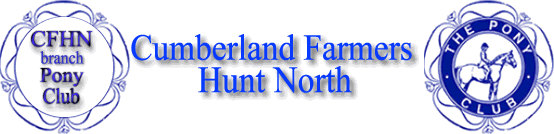 PONY CLUB JUNIOR CAMP  2024To be held at: Parkend Equestrian  12th-13th August____________________________________________________________________________CHILDS NAME …………………………………………………………………………………………………………ADDRESS………………………..……………………………………………………………………………………..……………………………………………………………………………………………………………………………AGE ………………..………………………………… EMAIL ………………………………………………………..TEL ……………………………..……………………. MOBILE .……………………………………………………..EMERGENCY CONTACT ……………………………………………………………………………………………._____________________________________________________________________________HEIGHT OF JUMPS YOU  COMFORTABLE JUMPING .......................................................................TESTS ALREADY PASSED ..........................................................................................................................._____________________________________________________________________________NAME OF PONY/HORSE ………………..……………….................................................................................. OF PONY/HORSE .................... HEIGHT OF PONY/HORSE ………….………………………………….Please Provide your own horse feed and Hay/Haylage for the 2 days.._____________________________________________________________________________Campers can arrive from 4pm onwards on Sunday 11th, However you will need to provide your own dinner for that night. Pony club will provide lunch and dinner on Monday and lunch on Tuesday, campers will need to provide their own breakfasts.Please advise if your child has any dietary requirements.……………………………………………………………………………………………………………….._____________________________________________________________________________ADULT REQUIREMENTS:Adults are welcome to partake in the meals provided by pony club at the cost of £5 per lunch and £12 for Monday dinner. This must be ordered and paid for in advance.DIETERY REQUIREMENTS …………………………………………………………………………………………_______________________________________________________________________________________Please specify your childs t-shirt size below for their camp t-shirt……………………………………………………………………………………………………………_______________________________________________________________________________________All forms to be posted to:Anna CouperBarn Owl SteadingChapelknoweCanonbieDumfriesshireDG14 0XTTel: 07921507451Balancing payments are to be made via Horse Events. Please print forms and send to the above addressTo secure your place please forward the following,Application formMedical formParkend has a flat available for up to 12 people at a cost of £15 per night, which will be on a first come first served basis. Hookup is also available at £15 per nightPony club will also have use of the Parkend swimming pool, parents must be responsible for their children at all times.